The City School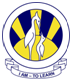 North Nazimabad Boys Campus  Syllabus of Computer Science2017-18Chapter 1= Binary and Hexadecimal NumberChapter 4= Operating System and Computer ArchitectureChapter 5 = Input and Output devicesChapter 6 = Memory and Data Storage